Додаток № 6До Оголошення № 171 від 20.04.2021Технічні вимоги до наклейок та нанесення зображеньЗображення наклейки: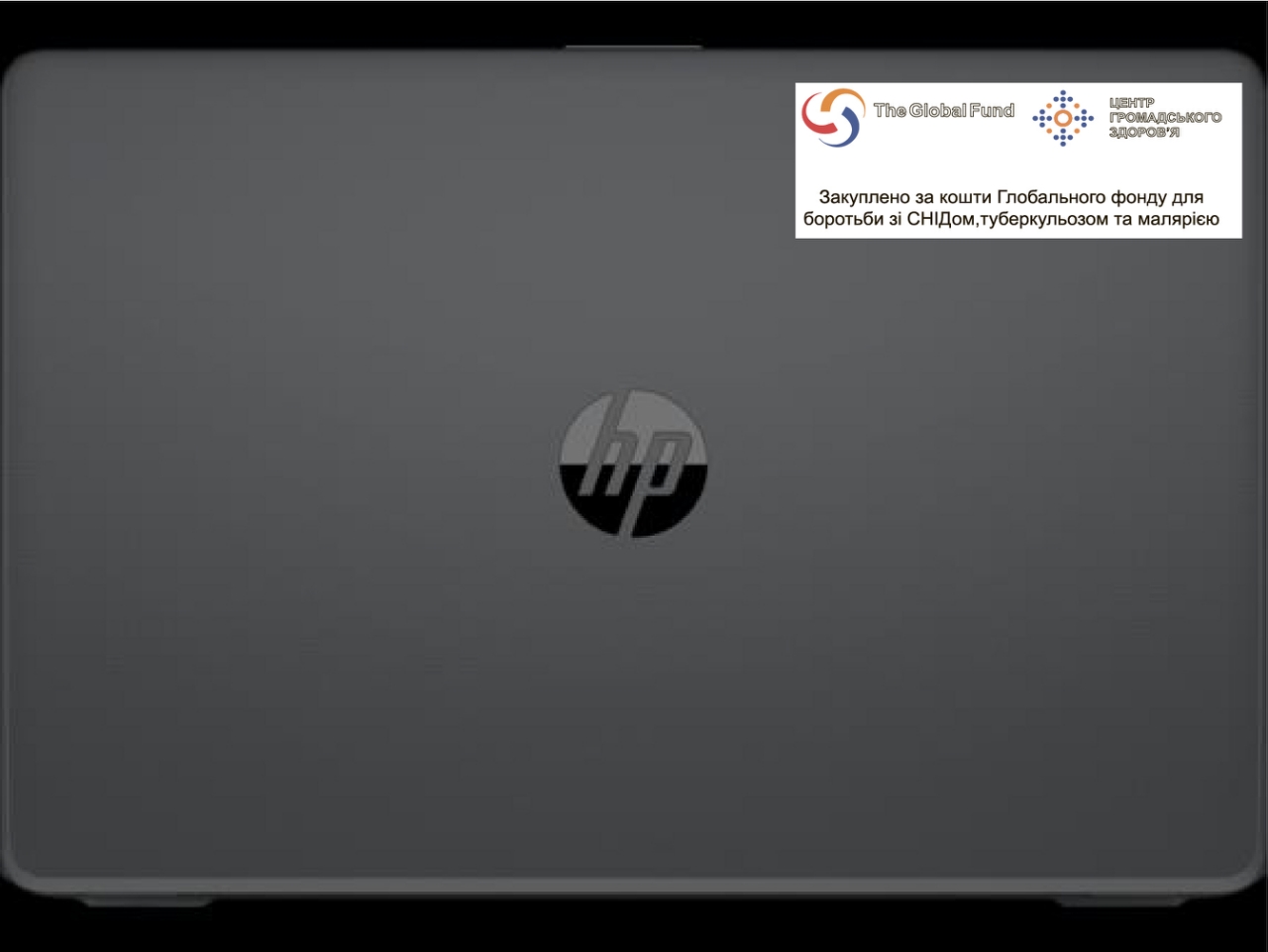 Найменування товаруХарактеристика товару та вимогиКіль-кість,шт.ДК 021:2015: 39710000-2 Електричні побутові прилади (Холодильники побутові з доставкою)Наклейка  кольорова (розміром 130х40мм) за готовим макетом.Щільність наклейки –70-80 г;Загальна щільність паперу – 130-150 г;Друк – односторонній 4+0Порізка: плотерна19